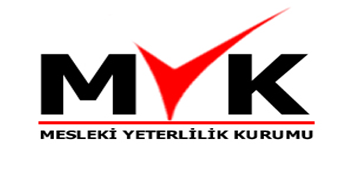 المعيار المهني الوطنيحداد الخرسانةمستوى 3رمز المرجع/10UMS0082-3تاريخ-عدد الجريدة الرسمية/27643-16.07.2010المصطلحات والرموز والاختصاراتالمحور: هو الاتجاه الذي يوضح محاور الحوائط والأعمدة في مخطط قالب الخرسانة.الكمرة الرابطة:عنصر الخرسانة المسلحة الذي لا يعمل مقابل الأحمال العمودية ويعمل على سحبها، ويربط عناصر البناء ببعضها البعضالهوك (العقفة): الأجزاء الحديدية التي تكون على شكل حرف S، وأطرافها معقوفة، وتفيد في الحفاظ على تساوي المسافة الموجودة بين الحديد العمودي والأفقي في تسليح الأعمدة والكمرات والستائر.ماكينة قص وثني الحديد: هي الماكينات الكهربائية الثابتة التي تفيد في قطع وثني الحديد الذي سيجهز قبل مرحلة التركيب.التسليح: صلب الخرسانة المفروش والمجهز بما يتناسب مع المشروع.الأرضية: حامل أفقي على شكل صفيحة من الخرسانة المسلحة.الملصق (اللوحة): لوحة المعلومات الملصقة على مجموعات الإنتاج من أجل توضيح نوعها وصفاتها وعددها.الكانة: هي عناصر التسليح العرضية التي توضع على مسافات محددة على التسليح الطولي في عناصر البناء الخرساني مثل العمود والكمرة والستارة.الأشاير: تمديدات التسليح التي تترك من أجل عمل التسليح الطولي لعناصر البناء مثل العمود وحائط الستارة والكمرة من خلال دمجها مع العناصر الطولية للعناصر العلوية أو الجانبية.الدوران: الكانة التي تلف بشكل حلزوني على الأعمدة الدائرية.مقياس الزاوية: هي آلة قياس تفيد في التحقق من وضع 90 درجة لعنصرين متعامدين على بعضهما.شبكة التسليح الملحومة: هي مادة تجهز في المصنع من خلال لحام نقاط الاتصال، وتوضع داخل الخرسانة التي تصب على الأسطح المستوية في الإنشاءات.العرقة: عناصر الخرسانة المسلحة التي تنفذ من  أجل الحفاظ على تساوي مستويات الحوائط في الأبنية غير المسلحة وإتاحة عمل الحوائط معًا.ISCO: التصنيف الدولي الموحد للمهن،قفل الكانة: المنحنيات الموجودة في أطراف تسليحات الكانة لكي لا تنفتح الكانات تحت الحمل الزائد.الكمرة: هي عنصر الخرسانة المسلحة الحامل الأفقي أو شبه الأفقي.معدات الوقاية الشخصية (KKD): و هي جميع الآلات، و الوسائط، و الأدوات والأجهزة المتركبة، الذي يتم ارتدائها من قبل العمال، والتي تعمل على حمايتهم ضد خطر واحد أو عدة مخاطر و الذي يؤثر على الصحة و السلامة والمتولدة من العمل الذي يقوم العمال بإنجازه،العمود: عنصر الخرسانة المسلحة الحامل العمودي.القدمة ذات الورنية: آلة تستخدم لقياس سماكة المواد.قامطة: عناصر معدنية لولبية من الداخل، وتستخدم لتشريك أطراف عناصر التسليح.الأساس المنفرد (الأساس المفرد): نوع الأساس الذي ينقل الأحمال الآتية من عمود واحد إلى الأرض.الأساس المستمر: نوع الأساس الذي يستمر على طول المحور، وينفذ أسفل الحوائط أو الأعمدة الخرسانية.صلب مسنن: قضيب حديدي مسنن يوجد عليه نتوءات، يزيد من إحكام الإمساك.مقص الحديد: آلة قطع الحديد الميكانيكية المتحركة، وتستخدم لقطع الحديد صغير القطر الموجود في الساحة.العنصر الفاصل: المادة البلاستيكية أو الخرسانية التي تفيد في ضبط  سمك غطاء الخرسانة لمنع تآكل التسليح.الفاصل:  سمك غطاء الخرسانة الذي يترك بين التسليح وسطح الخرسانة لتجنب تضرر التسليح من التأثيرات الفيزيائية والكيميائية.الدعامة: عنصر التسليح الذي يثنى ثنيًا خاصًا ويوضع على الكمرات والأرضيات الخرسانية.الأساس الحصيرة: هو نوع الأساس الخرساني الذي يتكون من خلال التنبؤ بالمساحة الكاملة لقاعدة المبنى في المباني الخرسانية وتنفذ المساحة الكاملة كمنطقة الأساس.المكسح: حديد التقوية الذي يستخدم من أجل الحفاظ على ثبات المسافة الموجودة بين الحديد العلوي والحديد السفلي في حديد الأرضية والأساس.ميزان الماء: الآلة التي تستخدم للتحقق من المحازاة الأفقية والرأسية للمنتجات.الشاقول: الأداة المستخدمة للتحقق من تعامد العناصر.الكابات (التسليح الإضافي): حديد ذو شكل خاص يوضع في الأعلى بشكل إضافي في المساند لمواجهة ضغوط الشد الزائد في الأرضيات والكمرات الخرسانية.المحتويات1.	المقدمة	62.	التعريف بالمهنة	72.1.	التعريف بالمهنة	72.2.	مكانة المهنة في نظام التصنيف الدولي	72.3.	الترتيبات المتعلقة بالصحة والسلامة والبيئة	72.4.	الموضوعات الأخرى الخاصة بالمهنة	72.5.	بيئة و شروط العمل	72.6.	متطلبات أخرى تتعلق بالمهنة	73.	نبذة عن المهنة	83.1.	المهام، والعمليات، ومقاييس النجاح	83.2.	الوسائل والمعدات والأدوات المستخدمة	163.3.	المعلومات والمهارات	173.4.	المواقف والسلوكيات	184.  القياس، والتقييم، والتوثيق	19المقدمةأعد المعيار المهني الوطني لحداد الخرسانة (مستوى 3) من قبل نقابة أرباب عمل صناع الإنشاءات بتركيا المكلفة من قبل هيئة الكفاءة المهنية وفقا لأحكام اللائحة التنفيذية بخصوص مهام، أصول و أسس عمل لجان القطاع لهيئة الكفاءة المهنية" و "اللائحة التنفيذية بخصوص تنظيم المعايير المهنية الوطنية" الصادرة وفقا لقانون هيئة الكفاءة المهنية رقم 5544.قُيم المعيار المهني الوطني لحداد الخرسانة (مستوى 3) عن طريق أخذ وجهات نظر المؤسسات والهيئات المعنية بالقطاع وقد صدق عليه مجلس إدارة هيئة الكفاءة الوطنية بعد أن قامت لجنة قطاع الإنشاءات التابعة لهيئة الكفاءة الوطنية من مراجعته.التعريف بالمهنةالتعريف بالمهنةحداد التسليح (مستوى 3) هو الشخص المؤهل يعد تسليح عناصر الخرسانة المسلحة وينفذ الإنتاج المسبق للتسليح  ويركبه، ويتحقق من التسليحات المعدة ويشرف على صب الخرسانة، وفقا للمشروع، وينظم العمل مع اتخاذ تدابير الصحة والسلامة المهنية، وينفذ الأنشطة المتعلقة بالتطوير المهني.مكانة المهنة في نظام التصنيف الدوليالتصنيف الدولي الموحد للمهن 08: 7221 (الحدادون والعاملون في أعمال الدق والحدادة)اللوائح المتعلقة بالصحة والسلامة والبيئةالقانون للتأمينات الاجتماعية والتأمينات الصحية العامة رقم 5510.لائحة الأعمال الشاقة والخطرةاللائحة الخاصة بإشارات الصحة والأمناللائحة الخاصة بشروط الصحة والأمن في استخدام معدات العمللائحة الصحة والسلامة المهنيةاللائحة الخاصة باستخدام معدات الحماية الشخصية في مكان العمل*علاوة على الالتزام بالموضوعات والقوانين والأنظمة واللوائح الأخرى والمعمول بها فيما يتعلق بالصحة والسلامة المهنية والبيئة، وهي أساس عمل تحليل للمخاطر المتعلقة بهذا الموضوع.الموضوعات الأخرى الخاصة بالمهنةقانون العمل رقم 4857*علاوة على أصول الالتزام بالموضوعات والقوانين والأنظمة واللوائح الأخرى والمعمول بها والمتعلقة بالمهنة.بيئة وشروط العمليعمل حداد الخرسانة (مستوى 3) في الإنشاءات في الهواء الطلق وتحت الأرض (في الأنفاق والأماكن المغلقة) وفي الأماكن العالية. قد تكون بيئة العمل شديدة البرودة أو الحرارة وفقا للظروف الموسمية، وقد تكون متسخة ومتربة. يعمل خلال فترة العمل في فريق مع زملائه في المهنة، ويتعاون مع أفراد المهن الأخرى.متطلبات أخرى تتعلق بالمهنةيجب أن يكون لدى حداد الخرسانة تقريرًا طبيًا بأنه لا يعاني من رهاب المرتفعات  وأنه قادر على العمل في الأعمال الشاقة  والخطرة.نبذة عن المهنةالمهام، والعمليات، ومقاييس النجاحالوسائل والمعدات والأدوات المستخدمةمنقلةطقم المفاتيحسلك الربطالمطارقماكينة ثني الحديدماكينة قص الحديدعناصر فاصل التسليحالمقصات اليدويةالملصق (اللوحة)مقياس الزاويةحديد الإنشاءطاولات العملالكماشةمعدات الوقاية الشخصية (الخوذة، القفاز، حزام الأمان، حذاء العمل، طاقم العمل، النظارة ...إلخ)المقص ذو الذراعرافعة الإطاراتالقامطةكف القلاووظ من أجل فتح السن المناسب للقامطةقلم تعليمالمقياس المتريمغناطيسمقص الحديدمجموعة اللافتاتالبنسالمكسحكابل متنقلآلة القطع الحلزونيةميزان الماءشاقولأجهزة التشكيلطاولة التشكيلشريط مترطباشيرفرشاة سلكالمعلومات والمهاراتمعرفة الحالات الطارئةمعلومات الوسائل، الآلات والمعداتمعلومات القياس والفحص البسيطمعرفة عناصر التسليح وموادهمعرفة طرق دمج عناصر التسليحمعرفة طرق تركيب التسليحالقدرة على العمل داخل فريقالمهارة اليدويةالقدرة علي التنسيق باليد والعينالقدرة على التواصلمعرفة ومهارة الإسعافات الأوليةمعرفة تدابير الصحة والسلامة المهنيةمعرفة الاِشاراتمعرفة إجراءات العمل في مكان العملمعرفة استخدام كتيبات/دليل الاستخداممعرفة الأدواتالقدرة على تقدير المسافة والوزنمعرفة اللوائح القانونية المتعلقة المهنةمعرفة المصطلحات المهنيةالقدرة على التعلم ونقل ما تعلمهمعرفة قراءة المشروعمعرفة المقاييس الأساسيةالقدرة على إمكانية رؤية العلاقات بين الأشكال.المواقف والسلوكياتمواجهة المواقف الطارئة والأوضاع المتوترة بهدوء ورزانةإبلاغ المعلومات الدقيقة وفي الوقت المناسب للمشرفينإمكانية تنسيق الحركة  ومزامنتها وفقا للعمل مع الأشخاص الذين يعمل معهماستغلال وقت العمل بفعالية وكفاءة ووفقًا لمتطلبات العملالحرص على حماية البيئةتبني قواعد وشروط صحة وسلامة العمل والجودة والبيئةتوفير الانفتاح علي التغيير والملائمة لقواعد التغييرالعمل بشكل متناغم داخل الفريقمتابعة وتنفيذ الابتكارات المتعلقة بمهنتهالاِهتمام بالعلاقات الاِنسانيةأن يكون لدية نظام في العملاتباع مبادئ العمل في أماكن العملاستخدام الوسائط،  الآلات والمواد العائدة إلى مكان العمل باهتمامالاهتمام بالجودةالرغبة في تطوير الذاتالاعتناء بأمن وسلامة نفسه والآخرينأن يكون لديه الحقوق المهنيةأن يكون مُخطط ومنظِّم للأعمالالتصرف بحساسية في بشأن عوامل الخطر والتهلكةالاهتمام بصحتهمعرفة المسؤوليات وتنفيذهاالامتثال للتعليمات ودليل الاستعمال بدقةأن يكون حذرًاالقدرة على التفاعل بفعالية وبسرعة ودقة في منطقة عمله في المواقف الخطرة، وإبلاغ المعنيينالاهتمام بتدابير النظافة، والنظام، ومكان العملالقدرة على مشاركة المعلومات المُتعلقة بالتغييرات الواردة في ساعات العمل بشكل فعال، وواضح ودقيقإبلاغ المعنيين بشأن الأعطال التي لم تكن ضمن مسئوليتهمالقياس والتقييم والتوثيقينفذ اختبار القياس و التقييم لحداد التسليح (مستوى 3)  استنادا إلى معايير الكفاءة الوطنية التي تستند إلى المعايير المهنية بهدف توثيقها، بعد تحديد الشروط اللازمة للقياس و التقييم في المراكز المتخصصة بشكل اختبار كتابي و شفوي لتقييم المستوى النظري و العملي.وسيتم شرح أسس التطبيق وطرق القياس والتقييم بالتفصيل في الكفاءات الوطنية التي سوف يتم إعدادها طبقًا لمعايير هذه المهنة. يجري الأعمال المتعلقة بالقياس والتقييم والتوثيق، في إطار لوائح المؤهلات المهنية والفحص والتوثيق.ملحق: الموظفون في مرحلة إعداد المعيار المهني1.طاقم المعيار المهني في المؤسسة التي تحضر المعيار المهني:هـ. نجاتي أرصوي، نقابة أرباب عمل صناع الإنشاءات بتركيا- السكرتير العامالدكتور آيتكين أكاجون، نقابة أرباب عمل صناع الإنشاءات بتركيا - مهندس الإنشاءات الخبيرأصلي كاراتكين، نقابة أرباب عمل صناع الإنشاءات بتركيا - إحصائيجولسن بال، نقابة أرباب عمل صناع الإنشاءات بتركيا - التشغيلسفيل بوكت أتار، نقابة أرباب عمل صناع الإنشاءات بتركيا - فني إنشاءاتبلين أرجون، نقابة أرباب عمل صناع الإنشاءات بتركيا - خبيرأمره تشوردوك، نقابة أرباب عمل صناع الإنشاءات بتركيا - هيئة الكفاءة المهنية - مهندس إنشاءاتأرن أرأوغلو، نفابة أرباب عمل صناع الإنشاءات بتركيا - هيئة الكفاءة المهنية - مهندس ميكانيكينجاتي أكباش، نقابة أرباب عمل صناع الإنشاءات بتركيا - هيئة الكفاءة المهنية - مدرب بناء2. أعضاء مجموعة العمل الفنية:أ.د. متين أرسلان، كلية التكنولوجيا بجامعة غازي، رئيس قسم هندسة البناء- أكاديميالباحث الدكتور/عمر جان، كلية التكنولوجيا بجامعة غازي، قسم هندسة البناء- أكاديميأوندر تشيمن، وزارة التعليم الوطني، أستاذ فنييعقوب جان بولات، وزارة التعليم الوطني، أستاذ فنيمصطفى  يايلا،  شركة اندر للهندسة و الانشاءات و التجارة المساهمة - مراقب عمالصالح فورال، شركة اندر للهندسة و الانشاءات و التجارة المساهمة - مهندس إنشاءاتعبد الله كاراتشالي، شركة اندر للهندسة و الانشاءات و التجارة المساهمة - مهندس إنشاءاتجمال جولجدار، شركة كاريه يابي (Kare Yapı) - مهندس إنشاءات3. الأشخاص والمؤسسات والهيئات المراد لقائهم:ثانوية أضنة عصمت إينونو الأناضول الفنية، الثانوية الفنية و الثانوية المهنية الصناعيةثانوية كاجي اوران (Keçiören) المهنية الفنية والصناعية بأنقرةثانوية معمار سنان- أنقرة الفنية للإنشاءات، والفنية للإنشاءات، وثانوية الأناضول الفنية للإنشاءاتغرفة الصناعة في أنقرةغرفة التجارة في أنقرةاتحاد مصنعي إضافات الخرسانةجامعة بوغاز إيتشي، كلية الهندسة قسم الهندسة المدنيةالمديرية الحكومية العامة لشؤون المياه، رئاسة دائرة المشروعات والإنشاءاتجامعة دوكوز أيلول، كلية الهندسة قسم الهندسة المدنيةجامعة غازي، كلية الهندسة قسم الهندسة المدنيةغرفة المهندسين المعماريين فرع أنقرةالشركات الأعضاء في نقابة أرباب عمل صناع الإنشاءات بتركياوقف الغرفة الصناعية باسطنبول المدرسة المهنية الفنية والصناعيةجامعة اسطنبول التقنية، كلية الهندسة، قسم الهندسة المدنيةثانوية إزمير تشنارلي الأناضول المهنية الفنية والصناعيةجامعة كارادنيز التقنية، كلية الهندسة، قسم الهندسة المدنيةثانوية قونيا فاتح المهنية الفنية والصناعيةمؤسسة التدريب المهني ودعم الصناعة الصغيرةثانوية موغلا المهنية الفنية والصناعيةجامعة أورطا دوغو التقنية، كلية الهندسة قسم الهندسة المدنيةرئاسة الوزراء بالجمهورية التركية، رئاسة دائرة الإسكان الجماعيوزارة الأشغال العامة والإسكان التركية، المديرية العامة لشؤون البناءوزارة العمل والضمان الاجتماعي التركية، مركز التدريب والبحث في مجال العمل والضمان الاجتماعيوزارة العمل والضمان الاجتماعي بالجمهورية التركية،مديرية صحة وسلامة العمل المهني العامةوزارة العمل والضمان الاجتماعي بتركيا، مؤسسة الضمان الاجتماعي، ورئاسة إدارة الإنشاءات والعقاراتوزارة العمل، والضمان الاجتماعي بتركيا، مؤسسة العمل التركي، ورئاسة إدارة ائتلاف القوى العاملةوزارة التعليم الوطني بتركيا، رئاسة دائرة البحث العلمي والتطويروزارة التعليم الوطني بتركيا، المديرية العامة للتدريب المهني وغير الرسمي.وزارة التعليم الوطني بتركيا، المديرية العامة للتعليم الفني للبنينهيئة الاعتماد التركيةاتحاد الحرفيين و التجار الاتراكاتحاد الخرسانة الجاهزة بتركيانقابة أرباب العمل لمقاولي الإنشاءات بتركيااتحاد نقابات العمال التركيةاتحاد نقابات أصحاب العمل التركيةاتحاد المتعهدين الأتراكاتحاد الغرف و البورصات التركيةنقابة أرباب العمل لمتعهدي الإنشاءات في القطاع الحكومي بتركيانقابة عمال الطريق، والبناء، والمعمار بتركيااتحاد منتجي منتجات البناءجامعة يلدز التقنية، كلية الهندسة قسم الهندسة المدنيةرئاسة مجلس التعليم العالي، رئاسة  دائرة الإنشاءات والصيانة والإصلاح4.أعضاء وخبراء لجنة القطاع في هيئة الكفاءة المهنية5. مجلس إدارة هيئة الكفاءة المهنيةالمهنة:حداد الخرسانةمستوى:3رمز المرجع:10UMS0082-3المؤسسة (المؤسسات) التي أعدت المعيار:نقابة أرباب عمل صناع الإنشاءات بتركيا، المؤسسة المساعدة: كلية التكنولوجيا بجامعة غازيلجنة القطاع المُصدِّقة على المعيار:لجنة قطاع الإنشاءات بهيئة الكفاءة المهنيةرقم/تاريخ تصديق مجلس إدارة هيئة الكفاءة الوطنية:قرار مسجل برقم 2010/37 بتاريخ 29.06.2010تاريخ/عدد الجريدة الرسمية: 16.07.2010-27643رقم المراجعة:00المهامالمهامالعملياتالعملياتمقاييس النجاح:مقاييس النجاح:رمزالاسمرمزالاسمرمزتوضيحاتأتنظيم العملأ.1اتخاذ تدابير الصحة والسلامة المهنيةأ.1.1يعرف بشأن عناصر الخطر في المنطقة التي سيعمل بها.أتنظيم العملأ.1اتخاذ تدابير الصحة والسلامة المهنيةأ.1.2يستخدم معدات الوقاية الشخصية اللازمة من أجل الصحة والسلامة المهنية.أتنظيم العملأ.1اتخاذ تدابير الصحة والسلامة المهنيةأ.1.3يبلغ الشخص المختص بالأعطال المتعلقة بالآلات الكهربائية.أتنظيم العملأ.1اتخاذ تدابير الصحة والسلامة المهنيةأ.1.4يتجنب السلوكيات التي تسبب الحوادث، ويأخذ في اعتباره التدابير التي تتخذ بشأن الصحة والسلامة المهنية ويمثل لها.أتنظيم العملأ.1اتخاذ تدابير الصحة والسلامة المهنيةأ.1.5يحرص على ألا يتواجد أشخاص غير ذي صلة في منطقة العمل.أتنظيم العملأ.1اتخاذ تدابير الصحة والسلامة المهنيةأ.1.6يأخذ معه أدوات التواصل.أتنظيم العملأ.1اتخاذ تدابير الصحة والسلامة المهنيةأ.1.7يفحص معدات السلامة اللازمة لمنطقة العمل بما يتناسب مع توجيهات خبير الصحة والسلامة المهنية.أتنظيم العملأ.2تأمين نظافة منطقة العمل ونظامها.أ.2.1يحدد منطقة العمل التي يتطلبها العمل.أتنظيم العملأ.2تأمين نظافة منطقة العمل ونظامها.أ.2.2يتحقق من أن منطقة العمل ملائمة للعمل.أتنظيم العملأ.2تأمين نظافة منطقة العمل ونظامها.أ.2.3يؤمن إبعاد النفايات الموجودة في منطقة العمل.المهامالمهامالعملياتالعملياتمقاييس النجاح:مقاييس النجاح:رمزالاسمرمزالاسمرمزتوضيحاتبيقوم بالتجهيزات من أجل إنتاج التسليحب.1دراسة المشروعب.1.1يحصل على معلومات المشروع من المختص قبل البدء في تجهيز التسليح.بيقوم بالتجهيزات من أجل إنتاج التسليحب.1دراسة المشروعب.1.2يحدد نوع عناصر التسليح التي ستجهز ومقدارها وفقا للمشروع.بيقوم بالتجهيزات من أجل إنتاج التسليحب.1دراسة المشروعب.1.3يجهز قائمة عناصر التسليح المحددة في المشروع. بيقوم بالتجهيزات من أجل إنتاج التسليحب.2تجهيز معدات التسليح لاستخدامب.2.1يجهز قائمة المعدات المطلوبة وفقا لشروط البناء المتوقعة في مشروع التسليح.بيقوم بالتجهيزات من أجل إنتاج التسليحب.2تجهيز معدات التسليح لاستخدامب.2.2يؤمن توفير المعدات المطلوبة.بيقوم بالتجهيزات من أجل إنتاج التسليحب.2تجهيز معدات التسليح لاستخدامب.2.3يؤمن نقل المعدات إلى مناطق الاستخدام.بيقوم بالتجهيزات من أجل إنتاج التسليحب.2تجهيز معدات التسليح لاستخدامب.2.4يجعل المعدات جاهزة للاستخدام.بيقوم بالتجهيزات من أجل إنتاج التسليحب.3تجهيز مواد التسليح لاستخدامب.3.1يؤمن توفير المواد وفقا للقائمة المقدمة. بيقوم بالتجهيزات من أجل إنتاج التسليحب.3تجهيز مواد التسليح لاستخدامب.3.2يؤمن نقل المواد الموفرة إلى مناطق تجهيز التسليح.بيقوم بالتجهيزات من أجل إنتاج التسليحب.3تجهيز مواد التسليح لاستخدامب.3.3يؤمن ترتيب المواد المنقولة إلى ساحة تجهيز التسليح وفقا لأنواعها وشروط الاستخدام.بيقوم بالتجهيزات من أجل إنتاج التسليحب.3تجهيز مواد التسليح لاستخدامب.3.4ينظف المواد الصدئة والمتسخة ويجعلها جاهزة للاستخدام.المهامالمهامالعملياتالعملياتمقاييس النجاح:مقاييس النجاح:رمزالاسمرمزالاسمرمزتوضيحاتتتجهيز عناصر التسليحت.1قص عناصر التسليحت.1.1يضع العلامات على عناصر التسليح بالمقاييس المنصوص عليها في المشروع.تتجهيز عناصر التسليحت.1قص عناصر التسليحت.1.2يقطع عناصر التسليح من الأماكن الموضوع عليها العلامة.تتجهيز عناصر التسليحت.2تنفيذ إضافات عنصر التسليحت.2.1ينفذ الإضافة إلى عنصر التسليح بربطها بالسلك، ويؤمن تنفيذ الإضافة من خلال القامطة أو اللحام.تتجهيز عناصر التسليحت.3تشكيل عناصر التسليحت.3.1يضع علامات نقاط الثني للعناصر المقصوصة، والمفصولة وفقا لنوعها.تتجهيز عناصر التسليحت.3تشكيل عناصر التسليحت.3.2يضع العناصر الموضح عليها العلامات على الطاولة وفقا لشككل الثني، ويثنيها.تتجهيز عناصر التسليحت.4فحص عناصر التسليحت.4.1يحدد من المشروع شكل التسليح الذي سيركب وأبعاده.تتجهيز عناصر التسليحت.4فحص عناصر التسليحت.4.2يقيس أبعاد التسليح الذي سيركب.تتجهيز عناصر التسليحت.4فحص عناصر التسليحت.4.3يتحقق من أن الشكل الممنوح للتسليح الذي سيركب ملائم للمشروع.تتجهيز عناصر التسليحت.5تصنيف عناصر التسليح إلى مجموعات وفقا لأنواعهات.5.1يصنف عناصر التسليح التي ستفحص إلى مجموعات وفقا لأماكن التركيب ووفقا لأنواعها.تتجهيز عناصر التسليحت.5تصنيف عناصر التسليح إلى مجموعات وفقا لأنواعهات.5.2يحدد منطقة ترتيب عناصر التسليح وفقا لأماكن تركيبها.تتجهيز عناصر التسليحت.5تصنيف عناصر التسليح إلى مجموعات وفقا لأنواعهات.5.3يستف عناصر التسليح في المنطقة المحددة وفقا لأنواع العناصر.تتجهيز عناصر التسليحت.5تصنيف عناصر التسليح إلى مجموعات وفقا لأنواعهات.5.4يضع الملصقات على مجموعات التسليح المرتبة وفقا لمشروعها.تتجهيز عناصر التسليحت.5تصنيف عناصر التسليح إلى مجموعات وفقا لأنواعهات.5.5يؤمن المحافظة على مجموعات التسليح المرتبة بحيث لا تتأثر بالظروف الجوية.المهامالمهامالعملياتالعملياتمقاييس النجاح:مقاييس النجاح:رمزالاسمرمزالاسمرمزتوضيحاتثيقوم بالإنتاج المسبق للتسليح (من أجل الأعمدة والكمرات والأساس المستمر والعرقة)ث.1تجهيز تسليح الأعمدة ث.1.1يضع التسليح الطولي للأعمدة على طاولة العمل.ثيقوم بالإنتاج المسبق للتسليح (من أجل الأعمدة والكمرات والأساس المستمر والعرقة)ث.1تجهيز تسليح الأعمدة ث.1.2يرتب الكانات في التسليح الطولي.ثيقوم بالإنتاج المسبق للتسليح (من أجل الأعمدة والكمرات والأساس المستمر والعرقة)ث.1تجهيز تسليح الأعمدة ث.1.3ينظم الكانات وفقا للمسافات المنصوص عليها في المشروع.ثيقوم بالإنتاج المسبق للتسليح (من أجل الأعمدة والكمرات والأساس المستمر والعرقة)ث.1تجهيز تسليح الأعمدة ث.1.4يربط الكانات بالتسليح الطولي بما يتناسب مع تواتر الكانات الموجودة في المشروع. ثيقوم بالإنتاج المسبق للتسليح (من أجل الأعمدة والكمرات والأساس المستمر والعرقة)ث.1تجهيز تسليح الأعمدة ث.1.5يلف الدوران على التسليح الطولي في الأعمدة ذات الدوران.ثيقوم بالإنتاج المسبق للتسليح (من أجل الأعمدة والكمرات والأساس المستمر والعرقة)ث.2تجهيز تسليح الكمرة والأساس المستمر والعرقة.ث.2.1يضع التسليح المسطح للكمرات ودعاماتها (التسليح الطولي) على طاولة العمل.ثيقوم بالإنتاج المسبق للتسليح (من أجل الأعمدة والكمرات والأساس المستمر والعرقة)ث.2تجهيز تسليح الكمرة والأساس المستمر والعرقة.ث.2.2يرتب الكانات في الدعامات والتسليح المسطح.ثيقوم بالإنتاج المسبق للتسليح (من أجل الأعمدة والكمرات والأساس المستمر والعرقة)ث.2تجهيز تسليح الكمرة والأساس المستمر والعرقة.ث.2.3ينفذ تنظيم الكانات وتواترها وفقا للمسافات المنصوص عليها في المشروع.ثيقوم بالإنتاج المسبق للتسليح (من أجل الأعمدة والكمرات والأساس المستمر والعرقة)ث.2تجهيز تسليح الكمرة والأساس المستمر والعرقة.ث.2.4ينظم التسليح المسطح والدعامات وفقا للمسافات المنصوص عليها في المشروع.ثيقوم بالإنتاج المسبق للتسليح (من أجل الأعمدة والكمرات والأساس المستمر والعرقة)ث.2تجهيز تسليح الكمرة والأساس المستمر والعرقة.ث.2.5يربط الكانات بالدعامات والتسليح المسطح.المهامالمهامالعملياتالعملياتمقاييس النجاح:مقاييس النجاح:رمزالاسمرمزالاسمرمزتوضيحاتجتركيب التسليح(يتبع)ج.1تركيب تسليح الأساس المفرد والأساس الحصيرةج.1.1يتحقق من نظافة سطح القالب حيث سيوضع التسليح.جتركيب التسليح(يتبع)ج.1تركيب تسليح الأساس المفرد والأساس الحصيرةج.1.2يفرش عناصر التسليح المسطح (الطولية والعرضية) داخل القالب.جتركيب التسليح(يتبع)ج.1تركيب تسليح الأساس المفرد والأساس الحصيرةج.1.3يفرش التسليح (الطولي والعرضي) للدعامات داخل القالب.جتركيب التسليح(يتبع)ج.1تركيب تسليح الأساس المفرد والأساس الحصيرةج.1.4يضع عناصر الفاصل داخل عناصر التسليح.جتركيب التسليح(يتبع)ج.1تركيب تسليح الأساس المفرد والأساس الحصيرةج.1.5ينظم عناصر التسليح وفقا للقياسات المنصوص عليها في المشروع.جتركيب التسليح(يتبع)ج.1تركيب تسليح الأساس المفرد والأساس الحصيرةج.1.6يربط عناصر التسليح ببعضها.جتركيب التسليح(يتبع)ج.1تركيب تسليح الأساس المفرد والأساس الحصيرةج.1.7يضع اشاير الأعمدة/حوائط الستارة.جتركيب التسليح(يتبع)ج.1تركيب تسليح الأساس المفرد والأساس الحصيرةج.1.8يتحقق من محاور أشاير الأعمدة/حوائط الستارة.جتركيب التسليح(يتبع)ج.1تركيب تسليح الأساس المفرد والأساس الحصيرةج.1.9يثبت أشاير الأعمدة/حوائط الستارة من خلال ربطها بعناصر التسليح الأساسي.جتركيب التسليح(يتبع)ج.2تركيب تسليح الأعمدة والكمرات والأساس المستمر والعرقاتج.2.1يتحقق من نظافة سطح القالب حيث سيوضع التسليح.جتركيب التسليح(يتبع)ج.2تركيب تسليح الأعمدة والكمرات والأساس المستمر والعرقاتج.2.2يضع تسليح الأعمدة والكمرات والأساس المستمر والعرقة المنتجين مسبقًا في قوالبهم.جتركيب التسليح(يتبع)ج.2تركيب تسليح الأعمدة والكمرات والأساس المستمر والعرقاتج.2.3يضع عناصر الفاصل داخل عناصر التسليح الطولي.جتركيب التسليح(يتبع)ج.2تركيب تسليح الأعمدة والكمرات والأساس المستمر والعرقاتج.2.4يربط التسليح الطولي مع الأشاير من خلال دمجهم معا.جتركيب التسليح(يتبع)ج.2تركيب تسليح الأعمدة والكمرات والأساس المستمر والعرقاتج.2.4يربط الكمرات والأساس المستمر والعرقة مع التسليح الطولي في نقاط التقاطع.المهامالمهامالعملياتالعملياتمقاييس النجاح:مقاييس النجاح:رمزالاسمرمزالاسمرمزتوضيحاتجتركيب التسليحج.3تركيب تسليح الأرضيةج.3.1يتحقق من نظافة سطح القالب حيث سيوضع التسليح.جتركيب التسليحج.3تركيب تسليح الأرضيةج.3.2يفرش عناصر التسليح (الطولية والعرضية) بقالب الأرضية.جتركيب التسليحج.3تركيب تسليح الأرضيةج.3.3يضع عناصر الفاصل داخل عناصر التسليح.جتركيب التسليحج.3تركيب تسليح الأرضيةج.3.4ينظم عناصر التسليح (الطولية والعرضية) وفقا للمسافات المنصوص عليها في المشروع.جتركيب التسليحج.3تركيب تسليح الأرضيةج.3.5يربط عناصر التسليح من خلال  دمجها معا.جتركيب التسليحج.3تركيب تسليح الأرضيةج.3.6يثني دعامات الأرضيات وفقا للشكل والأحجام المنصوص عليها في المشروع.جتركيب التسليحج.3تركيب تسليح الأرضيةج.3.7يضع القدم الحديدي (المكسح) أسفل التسليح العلوي لتجنب اقتراب التسليح العلوي من التسليح السفلي في الأرضيات.جتركيب التسليحج.3تركيب تسليح الأرضيةج.3.8يركب التسليح الإضافي.جتركيب التسليحج.4تركيب تسليح حائط الستارةج.4.1يتحقق من نظافة سطح القالب حيث سيوضع التسليح.جتركيب التسليحج.4تركيب تسليح حائط الستارةج.4.2يركب عناصر التسليح الأفقية والعمودية وفقا لمشروعها.جتركيب التسليحج.4تركيب تسليح حائط الستارةج.4.3يضع عناصر الفاصل داخل عناصر التسليح الأفقي.جتركيب التسليحج.4تركيب تسليح حائط الستارةج.4.4يربط عناصر التسليح العمودي بالأشاير من خلال دمجهم معا.جتركيب التسليحج.4تركيب تسليح حائط الستارةج.4.5يربط حديد الهوك (العقفة) من خلال وضعها في مكانها.المهامالمهامالعملياتالعملياتمقاييس النجاح:مقاييس النجاح:رمزالاسمرمزالاسمرمزتوضيحاتحتنفيذ الفحوص الأخيرة على التسليح والإشراف على صب الخرسانة.ح.1التحقق من أن التسليح ملائم للمشروع.ح.1.1يتحقق مما إذا كانت عناصر التسليح مناسبة للقطر المنصوص عليه في المشروع أم لا.حتنفيذ الفحوص الأخيرة على التسليح والإشراف على صب الخرسانة.ح.1التحقق من أن التسليح ملائم للمشروع.ح.1.2يتحقق مما إذا كانت عناصر التسليح مركبة في المكان المنصوص عليه في المشروع أم لا.حتنفيذ الفحوص الأخيرة على التسليح والإشراف على صب الخرسانة.ح.1التحقق من أن التسليح ملائم للمشروع.ح.1.3يتحقق مما إذا كانت عناصر التسليح بالشكل المنصوص عليه في المشروع أم لا.حتنفيذ الفحوص الأخيرة على التسليح والإشراف على صب الخرسانة.ح.1التحقق من أن التسليح ملائم للمشروع.ح.1.4يتحقق مما إذا كانت عناصر التسليح قد أضيفت على النحو المنصوص عليه في المشروع أم لا.حتنفيذ الفحوص الأخيرة على التسليح والإشراف على صب الخرسانة.ح.1التحقق من أن التسليح ملائم للمشروع.ح.1.5يتحقق مما إذا كانت توصيلات عناصر التسليح قد نفذت على النحو المنصوص عليه في المشروع أم لا.حتنفيذ الفحوص الأخيرة على التسليح والإشراف على صب الخرسانة.ح.1التحقق من أن التسليح ملائم للمشروع.ح.1.6يتحقق مما إذا كانت عناصر الفاصل موضوعة على النحو المنصوص عليه في المشروع أم لا.حتنفيذ الفحوص الأخيرة على التسليح والإشراف على صب الخرسانة.ح.1التحقق من أن التسليح ملائم للمشروع.ح.1.7يؤمن التحقق من التسليح من طرف المختصين قبل صب الخرسانة.حتنفيذ الفحوص الأخيرة على التسليح والإشراف على صب الخرسانة.ح.1التحقق من أن التسليح ملائم للمشروع.ح.1.8يحرص على أن يظل موضع التسليح كما هو أثناء تمديد مرافق الكهرباء.حتنفيذ الفحوص الأخيرة على التسليح والإشراف على صب الخرسانة.ح.2تأمين تنظيف منطقة العمل فيما بعد تركيب التسليح ح.2.1ينفذ صيانة المعدات وتنظيفها، ويؤمن إبعادها عن ساحة التركيب.حتنفيذ الفحوص الأخيرة على التسليح والإشراف على صب الخرسانة.ح.2تأمين تنظيف منطقة العمل فيما بعد تركيب التسليح ح.2.2يؤمن إبعاد المواد الزائدة من ساحة التركيب.حتنفيذ الفحوص الأخيرة على التسليح والإشراف على صب الخرسانة.ح.2تأمين تنظيف منطقة العمل فيما بعد تركيب التسليح ح.2.3يؤمن تنظيف القالب مما يقع فيه من أسلاك وأجزاء معدنية أخرى من خلال المغناطيس.حتنفيذ الفحوص الأخيرة على التسليح والإشراف على صب الخرسانة.ح.3الإشراف على صب الخرسانةح.3.1يؤمن تجنب أوجه القصور مثل ميل التسليح أو تغير مكانه أثناء صب الخرسانة.حتنفيذ الفحوص الأخيرة على التسليح والإشراف على صب الخرسانة.ح.3الإشراف على صب الخرسانةح.3.2يطلب تصحيح التسليح الذي يميل أثناء عمليات صب الخرسانة.حتنفيذ الفحوص الأخيرة على التسليح والإشراف على صب الخرسانة.ح.3الإشراف على صب الخرسانةح.3.3يشد التسليح الذي يتغير مكانه أثناء عمليات صب الخرسانة إلى مكانه.حتنفيذ الفحوص الأخيرة على التسليح والإشراف على صب الخرسانة.ح.3الإشراف على صب الخرسانةح.3.4يربط  مجددًا التوصيلات التي تنفك  بسبب عمليات صب الخرسانة.حتنفيذ الفحوص الأخيرة على التسليح والإشراف على صب الخرسانة.ح.3الإشراف على صب الخرسانةح.3.5يبلغ المختصين أثناء صب الخرسانة في حالة حدوث أوجه قصور يمكن معالجتها بسهولة.المهامالمهامالعملياتالعملياتمقاييس النجاح:مقاييس النجاح:رمزالاسمرمزالاسمرمزتوضيحاتختنفيذ الأنشطة الخاصة بالتطوير المهنيخ.1متابعة المنشورات والتطورات التكنولوجية المتعلقة بالمهنة.خ.1.1يتابع المنشورات المتعلقة بالمهنة.ختنفيذ الأنشطة الخاصة بالتطوير المهنيخ.1متابعة المنشورات والتطورات التكنولوجية المتعلقة بالمهنة.خ.1.2ينضم إلى اجتماعات التعريف بالمنتج.ختنفيذ الأنشطة الخاصة بالتطوير المهنيخ.2المشاركة في الأنشطة المتعلقة بالمهنة مثل التدريب أثناء الخدمة والدورات...إلخخ.2.1يشارك في الدورات وبرامج الشهادات المتعلقة بالمهنة.ختنفيذ الأنشطة الخاصة بالتطوير المهنيخ.2المشاركة في الأنشطة المتعلقة بالمهنة مثل التدريب أثناء الخدمة والدورات...إلخخ.2.2يستخدم في مهنته المعلومات التي تلقاها نتيجةً للتدريبات التي التحق بها فيما يتعلق بالمهنة. يتشارك ما تعلمه مع الفريق الذي يعمل معه.ختنفيذ الأنشطة الخاصة بالتطوير المهنيخ.2المشاركة في الأنشطة المتعلقة بالمهنة مثل التدريب أثناء الخدمة والدورات...إلخخ.2.3ينقل الخبرات التي اكتسبها بشأن تفاصيل العمل مع المبتدئين في العمل في وحدته.مصطفى دمير، اتحاد نقابات أرباب العمل بتركياالرئيس ك.خلوق جولهان، وزارة الأشغال العامة والإسكانوكيل الرئيس كمال أيدوغان، وزارة العمل و الضمان الاجتماعيعضوأكرم ديرير، وزارة التعليم الوطنيعضومحمد صاغ، وزارة النقلعضوالاستاذ المساعد رفعت سونمز، رئاسة هيئة التعليم العاليعضوهـ.نجاتي أرصوي، اتحاد الغرف والبورصات التركيةعضو مصطفى أرسلان- اتحاد الحرفيين والتجار الأتراكعضوحاجي أستوندال، اتحاد نقابات حقوق العمالعضو مظفر يونتم، هيئة الكفاءة المهنيةعضوفيروزان سيلاحشور - هيئة الكفاءة المهنيةرئيس الدائرةأيلين رامانلي، هيئة الكفاءة المهنيةمسئول القطاع سنان جرجين - رئاسة إدارة الإعاقةممثل لجنة القطاع بايرام أكباش - ممثل وزارة العمل والضمان الاجتماعيالرئيس البروفيسور الدكتور أوغوز بورات، ممثل وزارة التعليم الوطنيوكيل الرئيس الاستاذ المساعد عمر أتشيكجوز، ممثل رئاسة مجلس التعليم العاليعضو البروفيسور الدكتور يوجل ألتونباشاك، ممثل المؤسسات المهنيةعضوالدكتور عثمان يلديز- ممثل اتحاد نقابات العمالعضوجلال كول أوغلو، ممثل اتحادات نقابات أرباب العملعضو